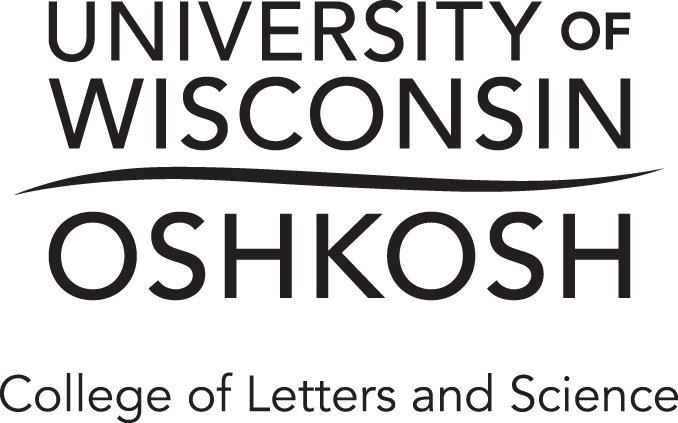 Biology Core Courses (11-12 Credits)Additional Required Chemistry and Math Courses (11-18 Credits)Additional Required Biology Courses (15-18 Credits)Additional required Business courses (16 Credits)Plus any 2 of the following courses (6 Credits)Biology Electives (10 Credits from these courses if not used to fill preceding requirements)One extra-departmental course from the following may be counted as an electiveAdditional required course (13 Credits) that contribute towards General Education (6 Credits)Plus one of the followingPre-requisites are in parentheses	                                      S = SpringF = FallB = Both Fall & SpringC/ = Concurrent enrollment*A maximum of six Business credits per semester are allowed. ***During their last semester senior students will take the senior survey course assessment exam and fill out a survey regarding their experience in the program. This will be taken in the Testing Center at the student’s convenience (during normal Testing Center hours). Completion is a graduation requirement.Must meet General Education and Degree Requirements to earn BS DegreeApproved: November 2011        Printed: March 2015BIO 105Biological Concepts(NS)(XL)B(4) ____    ORBIO 108Honors: Concepts in Bio(NS)(XL)F(5) ____BIO 323Intro Molecular & Cell Bio (Bio 105, Chem 105 and/or C/Chem 106, or Chem 101,102 w/B)B(3) ____BIO 343Genetics (NS)(Bio 323)B(4) ____BIO 491Senior Survey***B(0) ____CHEM 101General, Organic and Biochemistry I (NS)(XL)(Math 103 w/C)B(4) ____CHEM 102General, Organic and Biochemistry II (NS)(XL)(Chem 101 w/C and Math 103 w/C)B(4) ____    ORCHEM 105General Chemistry I (NS)(XL)B(5) ____CHEM 106General Chemistry II (NS)(XL)B(5) ____    ANDMATH 204Finite Math for Business (MA)(XM)(Math 103 or 104 or 108 w/C)B(4) ____    ANDMATH 206Applied Calculus for Business (MA)(XM)(Math 104 or 108 or 204 w/C)B(4) ____    ORMATH 171Calculus I (MA)(XM)(Math 108 or 104 and 106 w/C)B(4) ____    ORPSYCH 203Elem Psych Stats (Psych 101, 104 or 110, and Pbis 187, 188, 189, Math 104 w/C)(3) ____BIO 211Human Anatomy (NS)(XL)(Bio 105 w/C)B(4) ____    ORBIO 308Comparative Anatomy (NS)(Bio 105 and 1 year gen Chem)B(5) ____    ANDBIO 233Microbial Survey (NS)(XL)(Bio 105 w/C)B(4) ____    ORBIO 309Bacteriology (NS)(Bio 105 and 1 year gen Chem)B(5) ____    ANDBIO 212Human Physiology (NS)(XL)(Bio 211 w/C)B(4) ____    ORBIO 319General Animal Physiology (NS)(1 year Chem, Bio 323)B(5) ____    ANDBIO 349Ecology and Evolution (1 term gen Bio)B(3) ____BUS 198Intro to Business (3) ____BUS 206Essentials of Financial Accounting(2) ____BUS 207Essentials of Managerial Accounting(2) ____BUS 311Essentials of Information Systems(3) ____BUS 351Ess of Org Behavior (44 cr w/Cum GPA 2.5 and Econ 106 or 204 or 206)(3) ____BUS 361Ess of HR Mang (44 cr w/Cum GPA 2.5 and Econ 106 or 204 or 206)(3) ____BUS 320Essentials of Law for Business(3) ____BUS 331Essentials of Finance(3) ____BUS 341Essentials of Operation Management(3) ____BUS 371Essentials of Marketing(3) ____ECON 204Principles of Macroeconomics (SS)(XS)(PBIS course, Math 104,106,108,or 204)(3) ____BIO 300Internship in BiologyB(1-6) ____BIO 301Internship in MicrobiologyB(1-6) ____BIO 303Introduction to Epidemiology (Bio 105)F(2) ____BIO 306Neurobiology (Bio 105)S(3) ____BIO 308Comparative Anatomy (NS)(1 term general Bio)S(5) ____BIO 309Bacteriology (NS)(Bio 105 and 1 year gen Chem)B(5) ____BIO 310Biology of Gender (Bio 105 and either Bio 211 or 230 or 308)S(3) ____BIO 312Medical Bacteriology Lecture (Bio 309 and 341)S(2) ____BIO 313Medical Bacteriology Lab (NS)(Bio 309 and 341, C/Bio 341)S(2) ____BIO 315Virology (Bio 323)S(3) ____BIO 316Developmental Biology (Bio 323)S(3) ____BIO 321Mycology (NS)(1 term gen Bio)F(3) ____BIO 338Environmental Toxicology (Bio 105)S(2) ____BIO 341Immunology (Bio 323)F(3) ____BIO 344Introduction to Hematology (Bio 341)S(3) ____BIO 354Parasitology (NS)(1 term gen Bio and Bio 230)S(3) ____BIO 360Special Topics in Biology (Bio 105, Bio 111/112)(1-3) ____BIO 372Med and Environmental Apps of Cell Bio & Genetics (Bio 323)S(3) ____BIO 374Cell/Immunology Lab (NS)(Bio 341 or 372)F(3) ____BIO 389Principles of Biotechnology (Bio 323 and 343) S(3) ____BIO 390Biotechnology Lab (NS)(Bio 309)S(2) ____BIO 446Independent Study*B(1-3) ____BIO 456Related Readings*B(1-3) ____KINES 280Biomechanics (Bio 211 and C/Bio 212)(3) ____KINES 350Physiology of Exercise (Bio 212)(3) ____PHY ED 375Lifespan Motor Development (2) ____PSYCH 367Psychopharmacology (6 credits of Psych)(3) ____PSYCH 383Biological Psychology (Psych 101, 104 or 110 & 1 yr lab bio)(3) ____PSYCH 384Biological Psychology Lab (Psych 101, 104 or 110 & 1 yr lab bio)(3) ____PSYCH 455Sensation and Perception (20 cr of Psych including 275)(3) ____PSYCH 101General Psychology (SS)(XS)(3) ____PSYCH 102General Psychology: Ethnic Studies (ES)(SS)(XS)(3) ____PSYCH 220Health Psychology (SS)(Psych 101, 104, or 110)(3) ____PSYCH 271Cross-Cultural Psychology (ES)(SS)(XS)( Psych 101, 104, or 110 w/C)(3) ____PSYCH 305Social Psychology (Psych 275)(3) ____PSYCH 363Industrial and Organizational Psychology (Psych 101, 104, or 110)(3) ____